I/We (name of installer) of (company name) hereby certify that we have completed a FirePro aerosol fire extinguishing installation/extension(s) in accordance with AS4487, as designed by (company name).Name of Client			:	Address of Protected Area		:	Description of Protected Area	:	Remote system monitoring will be performed by	:	Date of Remote Monitoring Connection			:	Variations from this Standard previously agreed to by the authority having jurisdiction are attached (clause references and related variations included).Completed by:FirePro System CommissioningInspections all found to be compliant - Tests all completed.Completed by :Commissioning Documentation RequirementsIn addition to this commissioning document, working documents shall be prepared by persons fully experienced in the design of this Fire Extinguishing System, in accordance with the requirements of AS 4487-2013 Condensed Aerosol Fire Extinguishing Systems.  Working documents shall include at least the following items:Location Drawings;Name of owner and occupant;Location of  building in which the hazard is located;Location and construction of protected enclosure walls and partitions;Enclosure cross section, full height or schematic diagram, including raised floors & suspended ceilings;Type of aerosol generator(s) being used;Description of occupancies and hazards to be protected against (risk assessment);Specifications of aerosol generators used;Equipment schedule or list of materials for each piece of equipment or device, including device name;Manufacturer, model/part number, quantity and description;System calculation;Description of fire detection, actuation and control systems.∞∞∞∞∞∞∞∞∞∞∞∞∞∞∞∞∞∞∞∞∞∞∞∞∞∞∞∞∞∞∞∞∞∞∞∞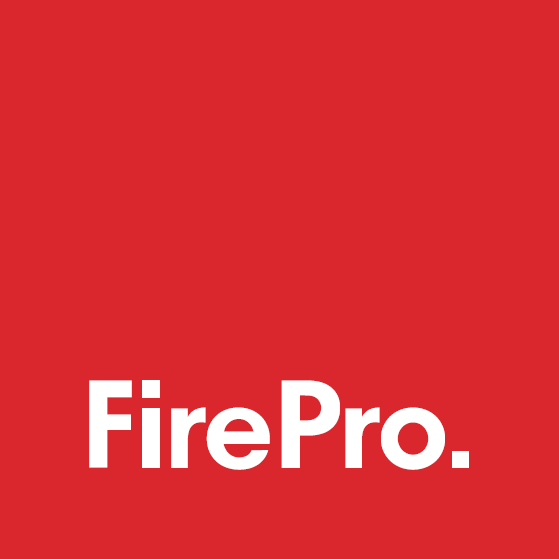 CERTIFICATE OF COMPLETION & CONFORMITYProtected AreaAgent QuantityNumber of ContainersAgent Application DensityApplicable Drawing(s)Name:Signature:Company:Date Completed: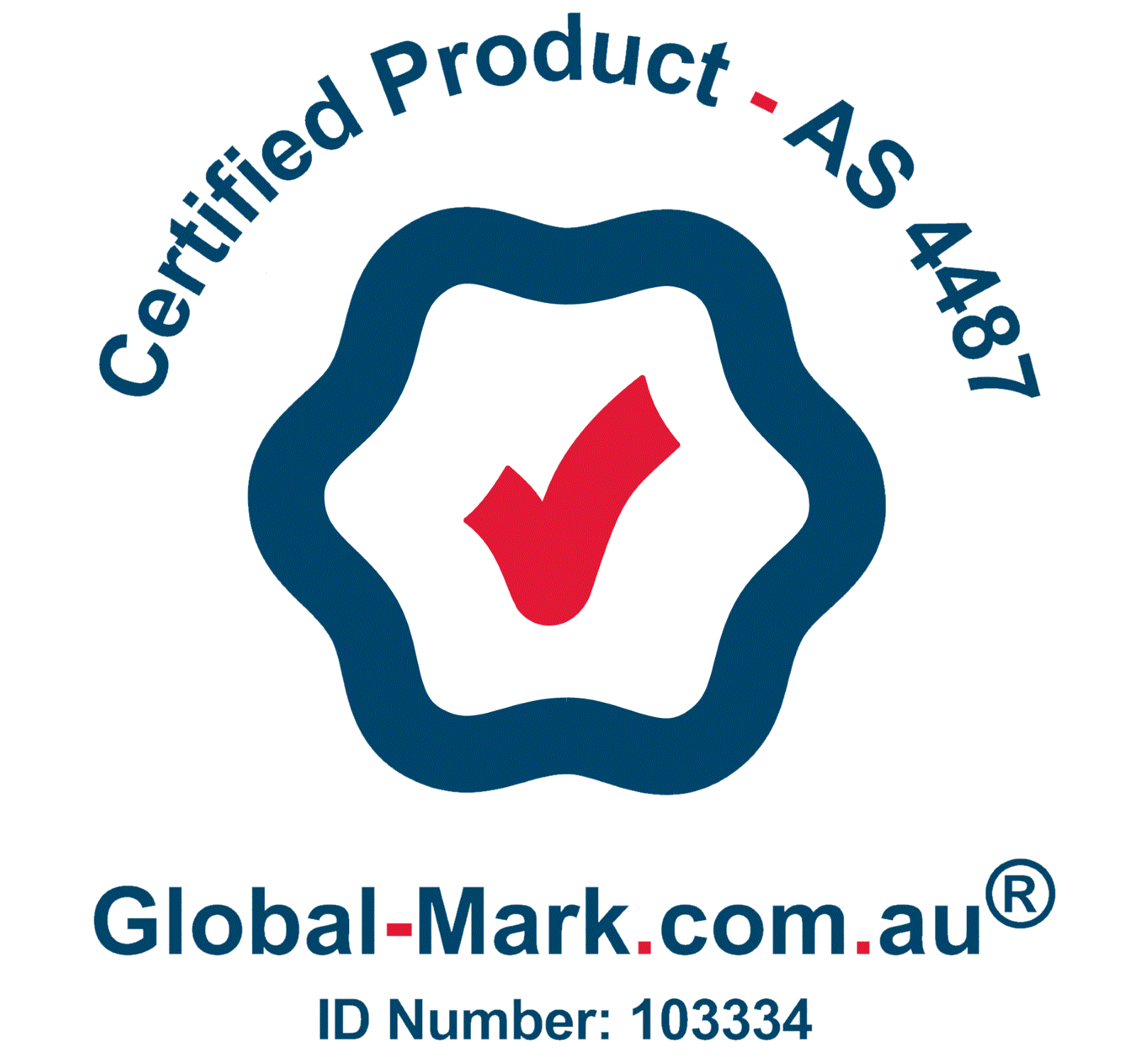 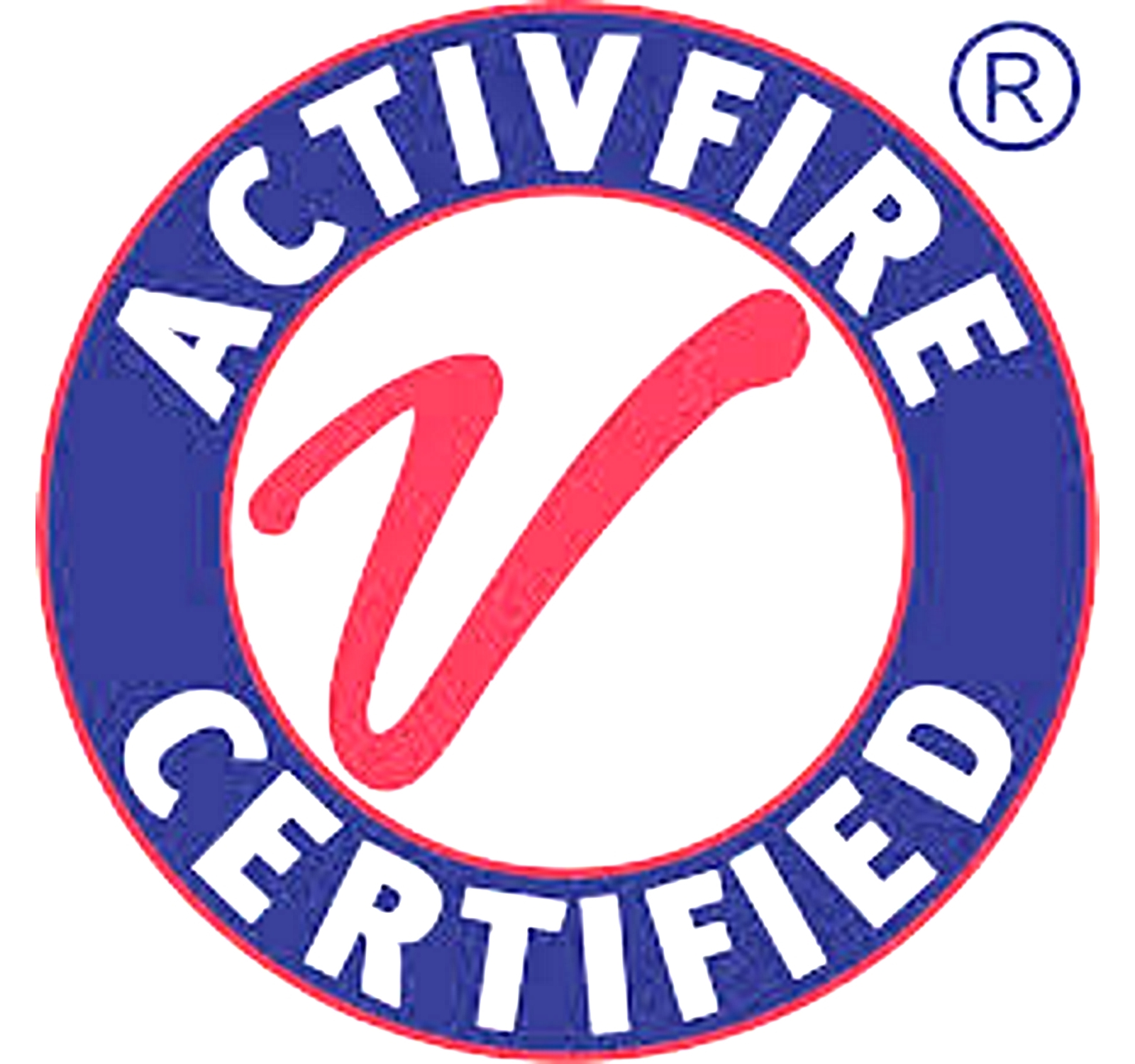 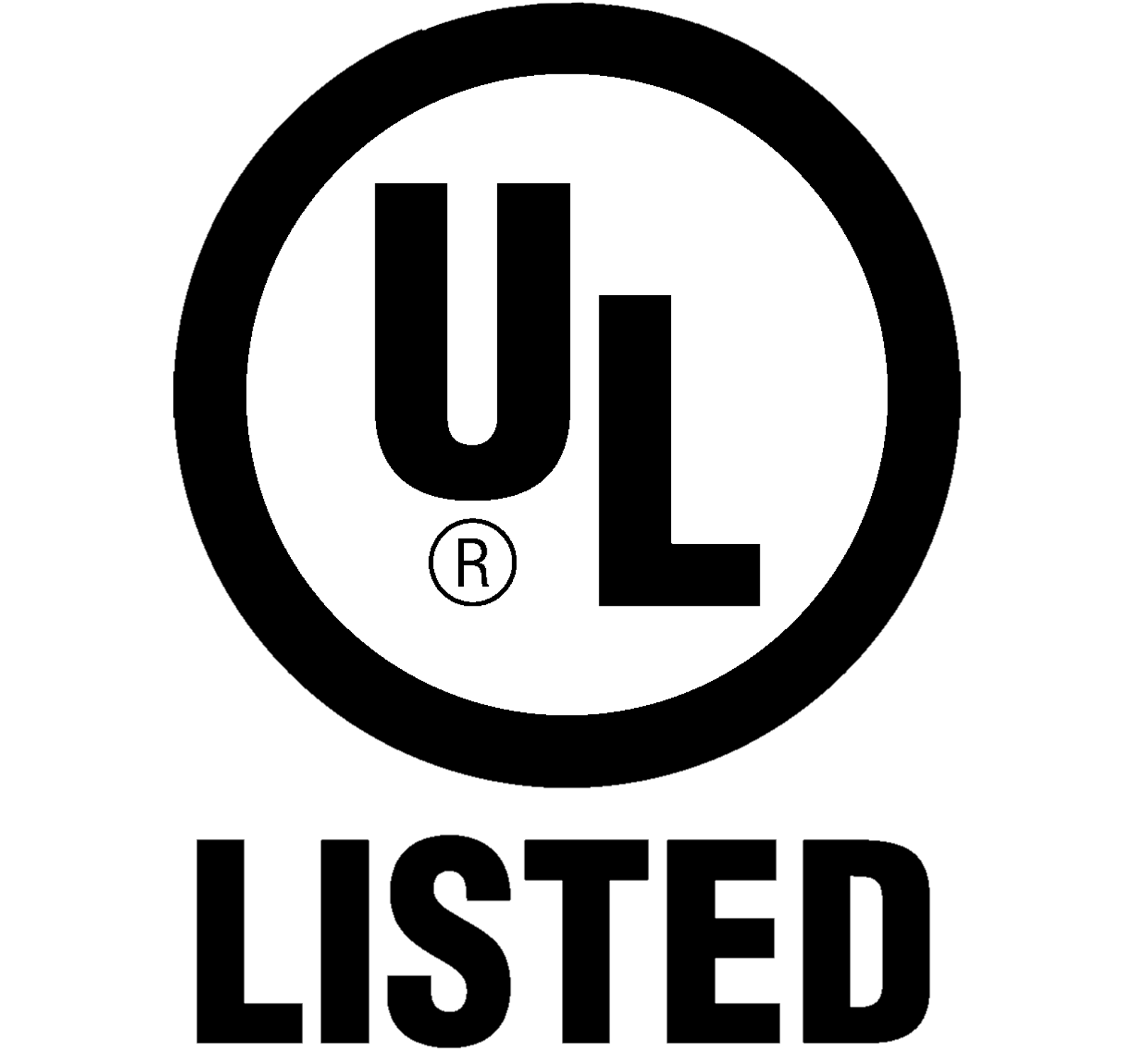 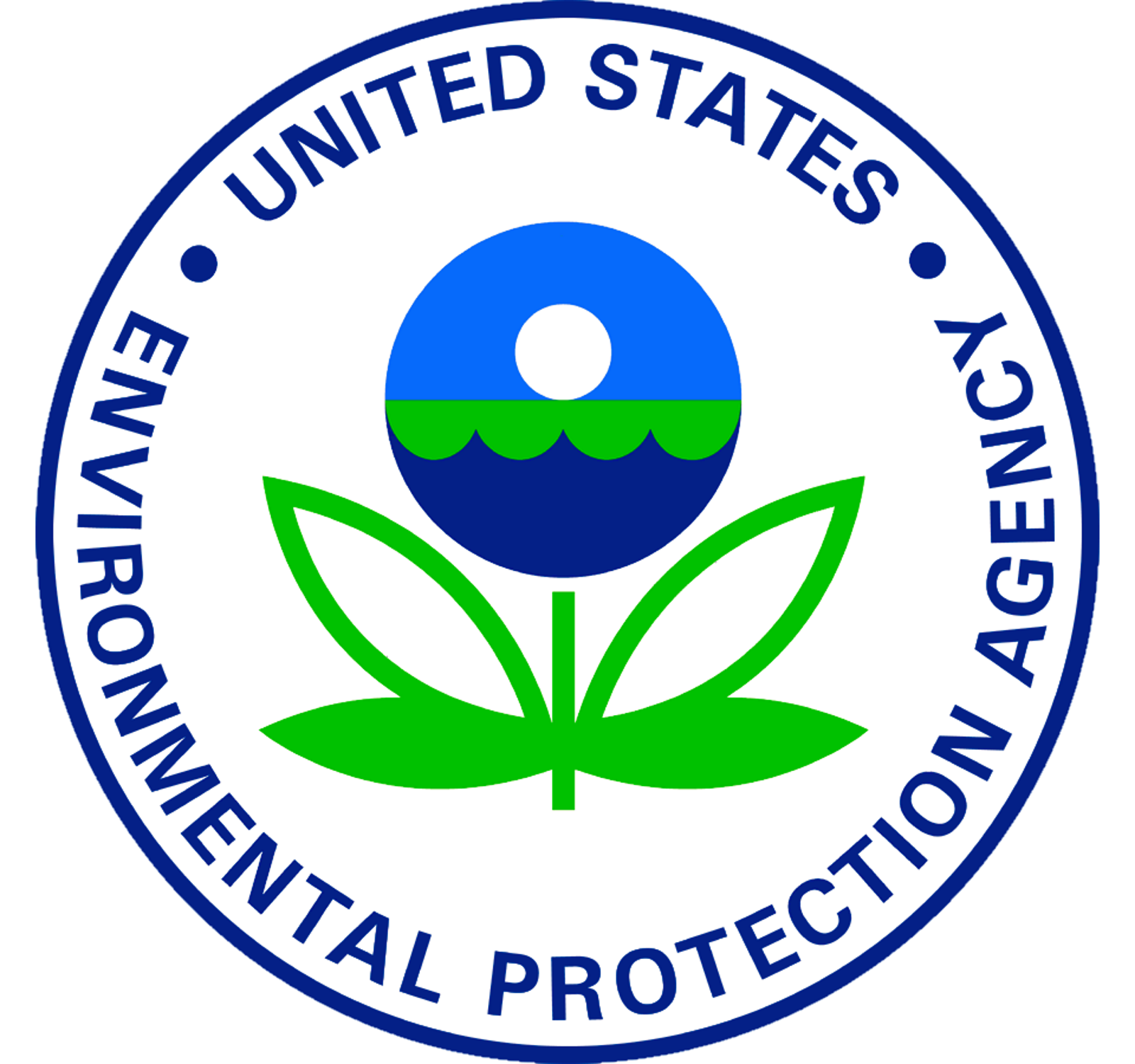 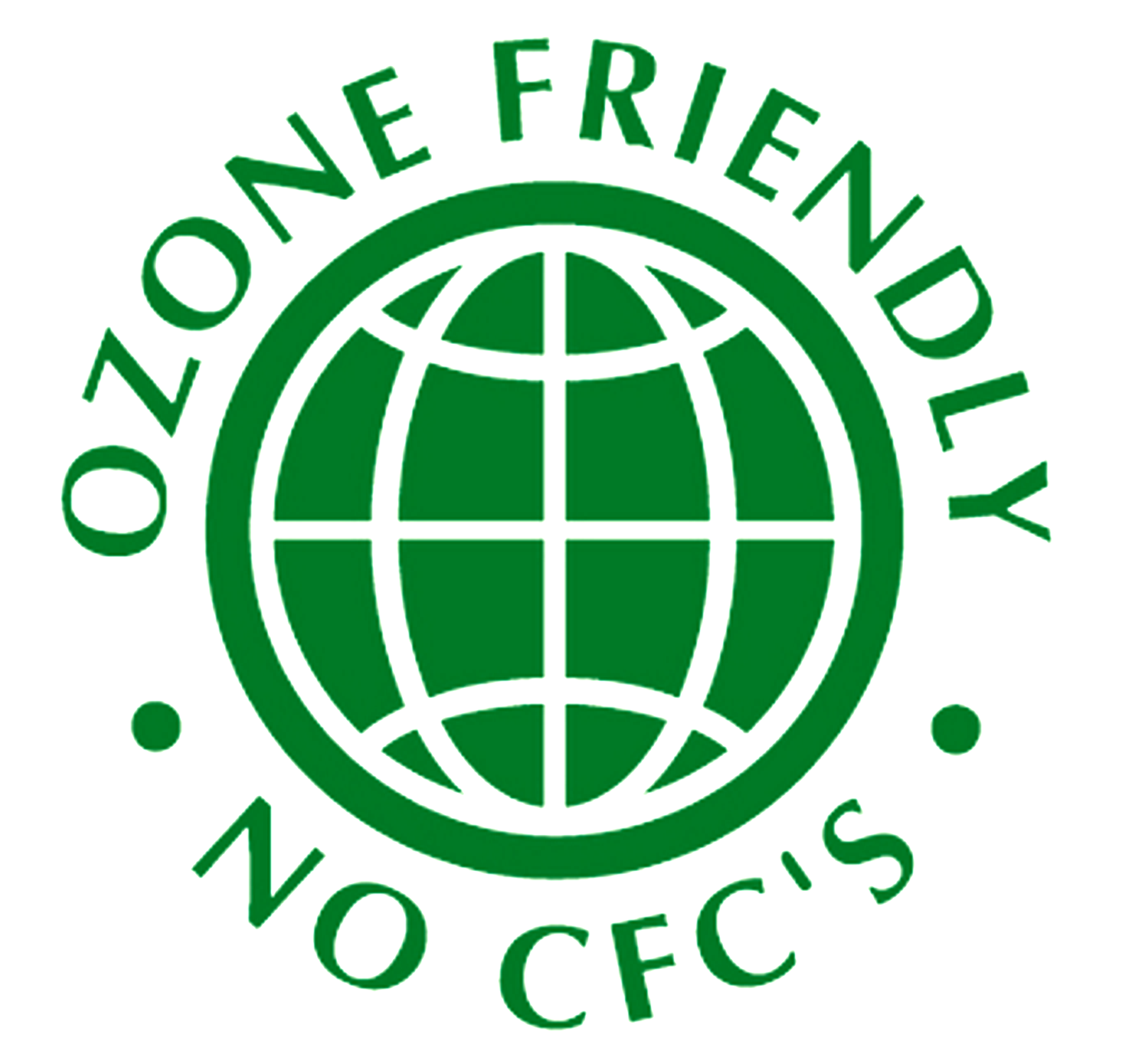 Risk Area:   Risk Area:   Risk Area:   Reference:   INSPECTIONINSPECTIONINSPECTIONINSPECTIONTasksTasksTasksTasksCompleted1.Location of FirePro Aerosol GeneratorsEnsure units are mounted in appropriate location(s).Are the brackets securely mounted.Ensure units are mounted in appropriate location(s).Are the brackets securely mounted.2.Cabling requirementsHas fire rated and shielded cable used.Has cable been installed as per AS-3000. Has cabling been separated from other electrical cables via conduit or cable tray.For High Voltage Environments - each FirePro unit is required to be connected to an earth circuit.Inspect cable fixings to ensure no damaged insulation.Has fire rated and shielded cable used.Has cable been installed as per AS-3000. Has cabling been separated from other electrical cables via conduit or cable tray.For High Voltage Environments - each FirePro unit is required to be connected to an earth circuit.Inspect cable fixings to ensure no damaged insulation.3.Fire Indicator Panel (FIP)Is the panel located in an appropriate location in accordance with Australian Standards.Is the power connection to the panel a direct, suitable and dedicated supply to the Panel.Is a separate battery backup installed.Is the panel located in an appropriate location in accordance with Australian Standards.Is the power connection to the panel a direct, suitable and dedicated supply to the Panel.Is a separate battery backup installed.4.Signage and AlarmsAre appropriate signs / sounder strobes installed.Are appropriate signs / sounder strobes installed.COMMISSIONINGCOMMISSIONINGCOMMISSIONINGCOMMISSIONING1.FIP ProgrammingProgramming of FIP meets client/site requirements.Check FIP for fault(s) e.g. correct connection of FirePro units, correct connection of detection circuit.Programming of FIP meets client/site requirements.Check FIP for fault(s) e.g. correct connection of FirePro units, correct connection of detection circuit.2.Activation TestingENSURE THE FIP IS SWITCHED TO SERVICE MODE.Activation testing to be performed in accordance with the procedures specific to the FIP installed.Ensure activation simulator lamps have activated.Ensure Signs and Alarms have activated.Ensure shut down relays have activated.ENSURE THE FIP IS SWITCHED TO SERVICE MODE.Activation testing to be performed in accordance with the procedures specific to the FIP installed.Ensure activation simulator lamps have activated.Ensure Signs and Alarms have activated.Ensure shut down relays have activated.3.Fault MonitoringDisconnect cable from FirePro generator - fault should register on the FIP.  Where multiple units are installed, this should done separately to test each unit.Remove detector head from base - fault should register on the FIP.Disconnect cable from FirePro generator - fault should register on the FIP.  Where multiple units are installed, this should done separately to test each unit.Remove detector head from base - fault should register on the FIP.4.Detection TestingENSURE THE FIP properly isolated from activating the FirePro system.  Apply heat gun or other device to place detectors into alarm.  Ensure Visual/Aural Alarms have activated.  Where multiple units are installed, this should done separately to test each unit.ENSURE THE FIP properly isolated from activating the FirePro system.  Apply heat gun or other device to place detectors into alarm.  Ensure Visual/Aural Alarms have activated.  Where multiple units are installed, this should done separately to test each unit.Name:Signature:Company:Date Completed: